Act 4 Scene 1 (p103 Ca, P60 Ox)OBERON Welcome, good Robin.See'st thou this sweet sight?Her dotage now I do begin to pity:For, meeting her of late behind the wood,Seeking sweet favours from this hatefulfool,I did upbraid her and fall out with her;For she his hairy temples then hadroundedWith a coronet of fresh and fragrantflowers;When I had at my pleasure taunted herAnd she in mild terms begg'd my patience,I then did ask of her her changeling child;Which straight she gave me, and her fairysentTo bear him to my bower in fairy land.And now I have the boy, I will undoThis hateful imperfection of her eyes:And, gentle Puck, take this transformedscalpFrom off the head of this Athenian swain;That, he awaking when the other do,May all to Athens back again repairAnd think no more of this night'saccidentsBut as the fierce vexation of a dream.But first I will release the fairy queen.Be as thou wast wont to be;See as thou wast wont to see:Dian's bud o'er Cupid's flowerHath such force and blessed power.Now, my Titania; wake you, my sweetqueen.TITANIAMy Oberon! what visions have I seen!Methought I was enamour'd of an ass.OBERONThere lies your love.TITANIAHow came these things to pass?O, how mine eyes do loathe his visagenow!OBERONSilence awhile. Robin, take off this head.PUCKNow, when thou wakest, with thineown fool's eyes peep.Your tasks:1. Re- read the extract and analysise for language and structure2. Quotation finder: Find 2/3 quotations  which:a) suggests that Oberon feels bad for making a fool of Titania.b) shows that Oberon thinks of Bottom as a common or insignificant character.c) shows that Oberon has taken pleasure from winding Titania up.d) reveals that Oberon got what he wanted all along.e) shows the audience that Oberon wants it all to be over and nothingmore than a dream.f) shows that, once released from the effect of the potion, Titania isrepulsed by Bottom.g) that Bottom will be the same once again.3. See the lines in bold which begin: ‘Be as thou wast wont to be;’a) Say them out loud to your self – (you may need to do this quietly). Listen to how it sounds, can you hear a rhythm? What has created this?b) What do you notice about HOW these lines differ from Oberons’ usual speech?c) Why do you think Shakespeare has used this here?4. Select any of your quotations from 1 a – g and write a PEA paragraph to explain the thoughts and feelings of the character.ACT 4 Scene 2The couples are awoken by the arrival of the Duke and Hippolyta (along with Egeus who still wishes Hermia to marry Demetrius). Theseus asks the four young lovers to explain how they came to be in the wood.LYSANDERMy lord, I shall reply amazedly,Half sleep, half waking: but as yet, I swear,I cannot truly say how I came here;But, as I think,--for truly would I speak,And now do I bethink me, so it is,--I came with Hermia hither: our intentWas to be gone from Athens, where wemight,Without the peril of the Athenian law.DEMETRIUSMy lord, fair Helen told me of theirstealth,Of this their purpose hither to this wood;And I in fury hither follow'd them,Fair Helena in fancy following me.But, my good lord, I wot not by whatpower,--But by some power it is,--my love toHermia,Melted as the snow, seems to me nowAs the remembrance of an idle gaudWhich in my childhood I did dote upon;And all the faith, the virtue of my heart,The object and the pleasure of mine eye,Is only Helena. To her, my lord,Was I betroth'd ere I saw Hermia:But, like in sickness, did I loathe this food;But, as in health, come to my naturaltaste,Now I do wish it, love it, long for it,And will for evermore be true to it.THESEUSFair lovers, you are fortunately met:Of this discourse we more will hear anon.Egeus, I will overbear your will;For in the temple by and by with usThese couples shall eternally be knit:Away with us to Athens; three and three,We'll hold a feast in great solemnity.Come, Hippolyta.Exeunt THESEUS, HIPPOLYTA, EGEUS, andtrainDEMETRIUSThese things seem small andundistinguishable,HERMIAMethinks I see these things with partedeye,When every thing seems double.HELENASo methinks:And I have found Demetrius like a jewel,Mine own, and not mine own.DEMETRIUSAre you sureThat we are awake? It seems to meThat yet we sleep, we dream.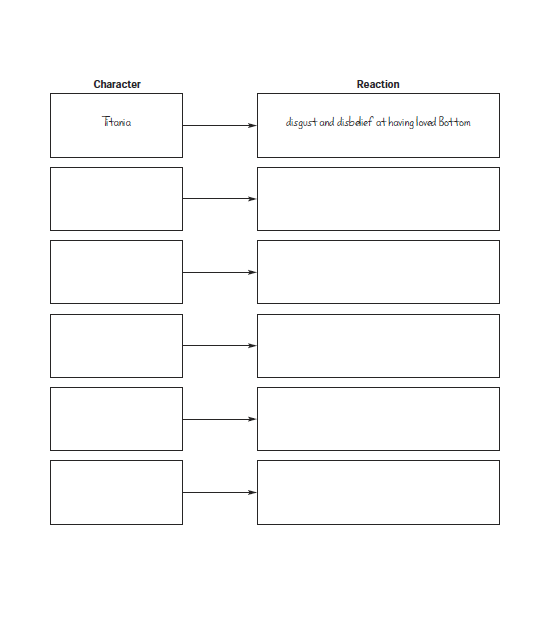 